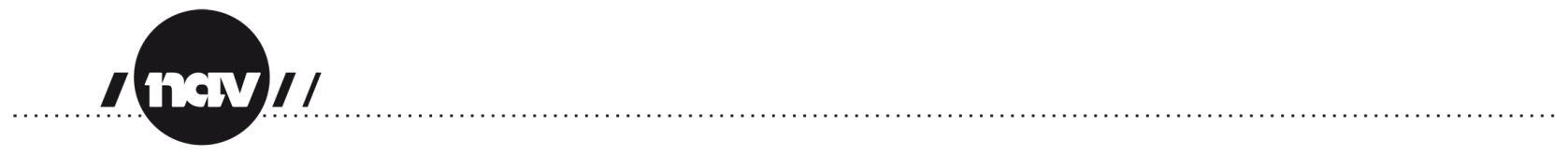 //  PRESSEMELDING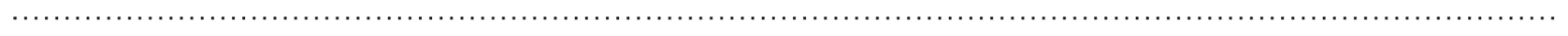 NAV Troms og FinnmarkNedgangen i ledighet fortsetter i Troms og Finnmark Det nye storfylket Troms og Finnmark plasserer seg midt på treet blant norske fylker. For første gang kan NAV presentere samlede tall, etter at Troms og Finnmark offisielt ble slått sammen 1.januar 2020. Totalt går ledigheten ned, men det er store variasjoner. NAV ser vesentlige forskjeller mellom vekstsentrene og mindre kommuner som er avhengige av primærnæringene. 2857 mennesker i Troms og Finnmark var registrert som helt ledige i januar og den samlede ledigheten i fylket er på 2,2 prosent – under landsgjennomsnittet.Av de ledige er 737 i aldersgruppen 30-39 år, 396 mellom 25 og 29 år, og 424 fra 20-24 år. Samlet sett er det 59 færre ledige personer i disse aldersgruppene sammenlignet med januar 2019. Høyest ledighet i Troms og Finnmark finner vi i kystkommunene Båtsfjord, Måsøy og Gamvik, mens Gamvik, Berlevåg, Salangen og Skjervøy har den høyeste økningen i ledighet. Lavest ledighet finner vi i Bardu og Målselv.-Vi er glade for å kunne starte på et nytt år med fortsatt nedgang i ledigheten. Alt tyder på at vi vil ha et sterkt arbeidsmarked i overskuelig framtid. Vår hovedsatsing er å organisere tiltakene slik at ungdom kommer i arbeid, sier direktør i NAV  Troms og Finnmark, Grete Kristoffersen.Hun peker på flere viktige, konkrete grep i 2020, der styrket samhandling og erfaringsdeling i NAV Troms Finnmark, god arbeidsgiverkontakt og tidlig innsats står sentralt for å hindre utenforskap.-Vi har også store forventninger til den nye fylkeskommunen om et tett samarbeid for å løse landsdelens største utfordring, sier Kristoffersen.For ytterligere kommentar, kontakt:
Grete Kristoffersen // Direktør NAV Troms og Finnmark // tlf. 415 48 541 Morten Vikeby // Kommunikasjonsrådgiver NAV Troms og Finnmark // tlf. 922 19 093	Helt ledige 
august 2019AntallProsent av arbeidsstyrkenEndring fra i fjor i antallEndring fra i fjor i prosentTroms og FinnmarkRomssa ja Finnmárku  28572,2-72-2Hele Norge680502,4-3098-4